LOCATION.--Lat 42°55'49", long 91°23'03" referenced to North American Datum of 1927, in SW 1/4 NW 1/4 sec.25, T.94 N., R.5 W., Clayton County, IA, Hydrologic Unit 07060004, on left bank on downstream side of bridge on County Highway X28 in Saint Olaf.DRAINAGE AREA.--70.7 mi².PERIOD OF RECORD.--Partial-record low-flow measurement site from September 1957 to July 1977; discharge records from March 1986 to September 2001.GAGE.--Water-stage recorder. Datum of gage is 826.73 ft above National Geodetic Vertical Datum of 1929.REMARKS.--Records good except for days during the winter period, which are poor and may be affected by intermittent snow accumulation and subsequent melting.A summary of all available data for this streamgage is provided through the USGS National Water Information System web interface (NWISWeb). The following link provides access to current/historical observations, daily data, daily statistics, monthly statistics, annual statistics, peak streamflow, field measurements, field/lab water-quality samples, and the latest water-year summaries. Data can be filtered by parameter and/or dates, and can be output in various tabular and graphical formats.http://waterdata.usgs.gov/nwis/inventory/?site_no=05412100The USGS WaterWatch Toolkit is available at: http://waterwatch.usgs.gov/?id=ww_toolkitTools for summarizing streamflow information include the duration hydrograph builder, the cumulative streamflow hydrograph builder, the streamgage statistics retrieval tool, the rating curve builder, the flood tracking chart builder, the National Weather Service Advanced Hydrologic Prediction Service (AHPS) river forecast hydrograph builder, and the raster-hydrograph builder.  Entering the above number for this streamgage into these toolkit webpages will provide streamflow information specific to this streamgage.A description of the statistics presented for this streamgage is available in the main body of the report at:http://dx.doi.org/10.3133/ofr20151214A link to other streamgages included in this report, a map showing the location of the streamgages, information on the programs used to compute the statistical analyses, and references are included in the main body of the report.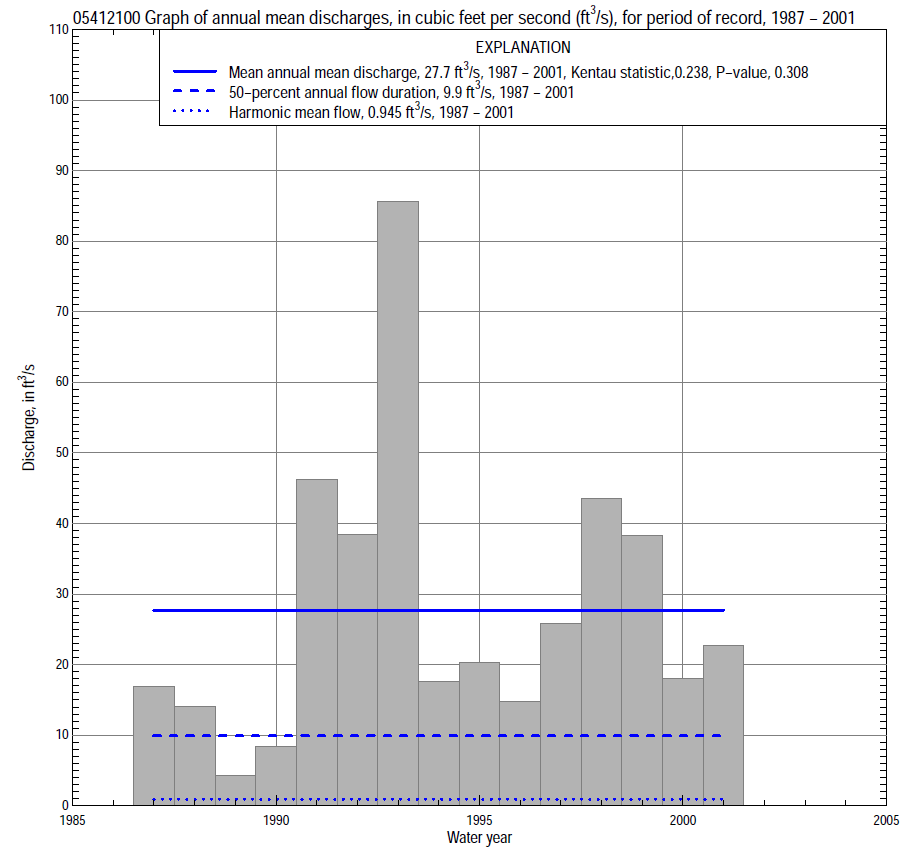 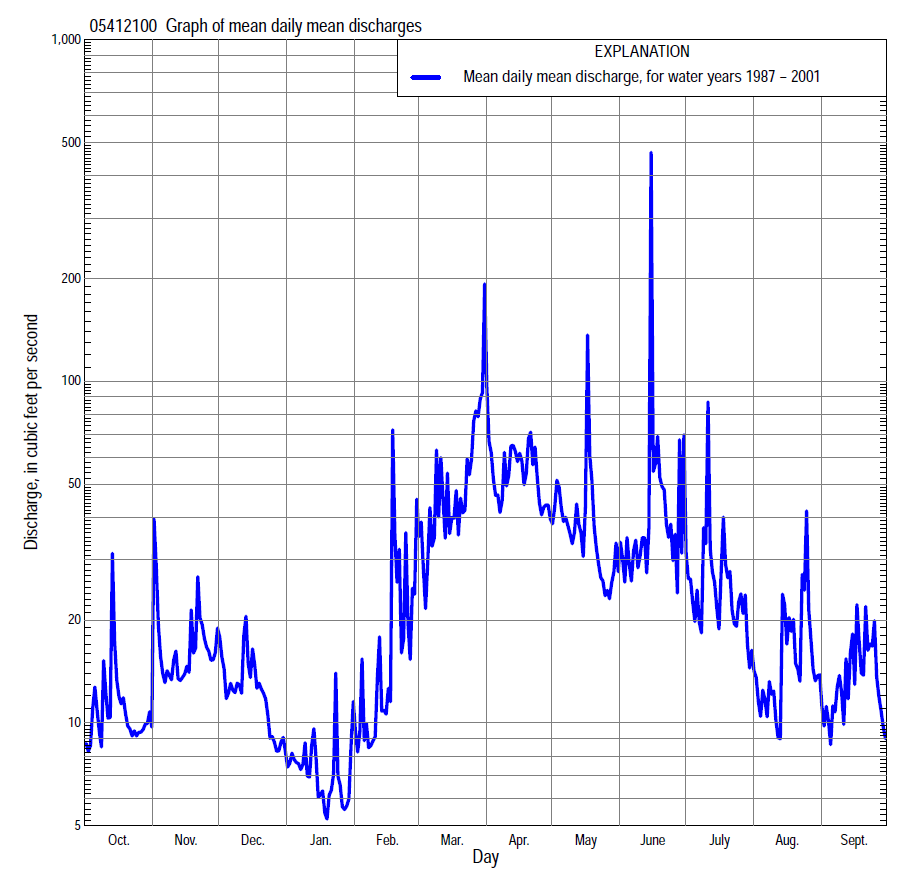 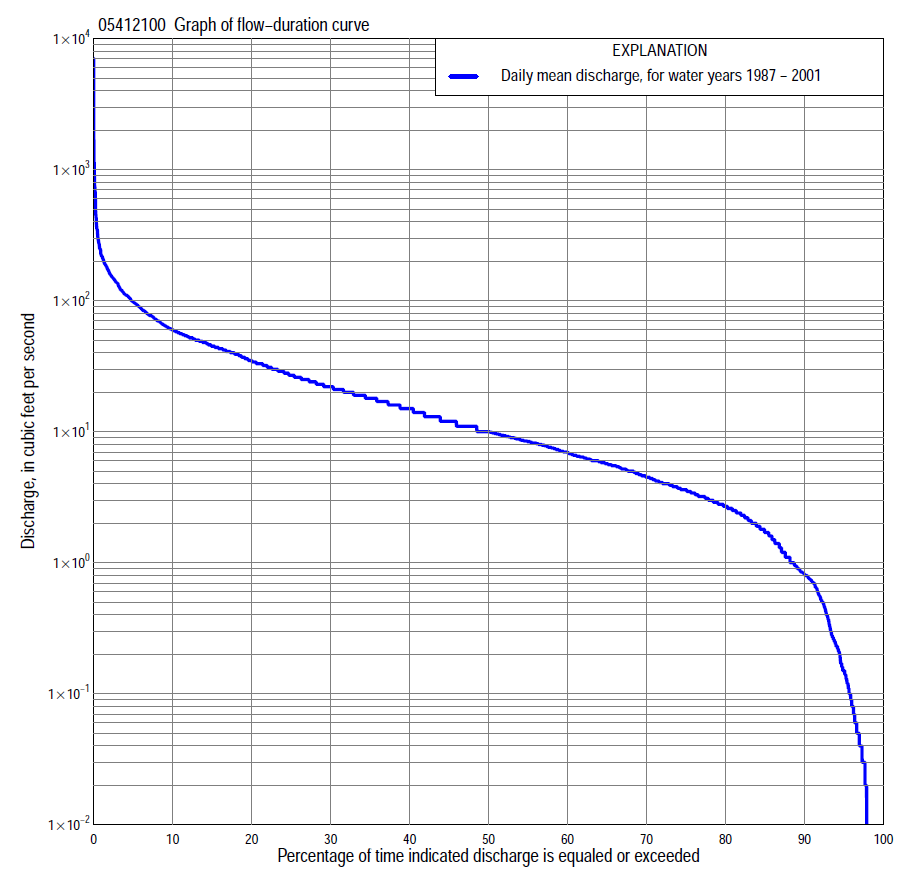 Statistics Based on the Entire Streamflow Period of Record05412100 Monthly and annual flow durations, based on 1987–2001 period of record (15 years)05412100 Monthly and annual flow durations, based on 1987–2001 period of record (15 years)05412100 Monthly and annual flow durations, based on 1987–2001 period of record (15 years)05412100 Monthly and annual flow durations, based on 1987–2001 period of record (15 years)05412100 Monthly and annual flow durations, based on 1987–2001 period of record (15 years)05412100 Monthly and annual flow durations, based on 1987–2001 period of record (15 years)05412100 Monthly and annual flow durations, based on 1987–2001 period of record (15 years)05412100 Monthly and annual flow durations, based on 1987–2001 period of record (15 years)05412100 Monthly and annual flow durations, based on 1987–2001 period of record (15 years)05412100 Monthly and annual flow durations, based on 1987–2001 period of record (15 years)05412100 Monthly and annual flow durations, based on 1987–2001 period of record (15 years)05412100 Monthly and annual flow durations, based on 1987–2001 period of record (15 years)05412100 Monthly and annual flow durations, based on 1987–2001 period of record (15 years)05412100 Monthly and annual flow durations, based on 1987–2001 period of record (15 years)Percentage of days discharge equaled or exceededDischarge (cubic feet per second)Discharge (cubic feet per second)Discharge (cubic feet per second)Discharge (cubic feet per second)Discharge (cubic feet per second)Annual flow durationsAnnual flow durationsPercentage of days discharge equaled or exceededOctNovDecJanFebMarAprMayJuneJulyAugSeptAnnualKentau statisticP-value990.000.000.000.000.010.800.270.120.070.000.000.000.00-0.0290.918980.000.000.000.000.030.880.430.150.090.020.000.020.000.0101.000950.110.000.000.050.10 2.8 1.00.710.240.080.060.040.14-0.0290.918900.46 2.30.600.150.72 5.8 2.6 1.6  3.0 1.20.260.110.80-0.0290.91885 1.5 3.00.850.560.94 7.3 4.0 4.9  5.2 2.10.430.57          1.7-0.0670.76480 2.0 3.3 1.10.95 1.7 8.9  10 8.8  6.7 3.10.87 2.0          2.7-0.0190.96075 2.6 3.7 1.4 1.2 2.1  11  15  10  9.0 4.4 2.6 2.6          3.6-0.0101.00070 3.0 4.3 2.5 2.0 2.4  17  17  11  11 6.1 3.9 3.2          4.50.0001.00065 3.3 5.6 3.2 2.9 3.8  20  20  13  13 7.5 4.6 3.7          5.70.0190.96060 3.9 6.8 3.8 3.5 5.5  22  22  17  15 8.5 5.2 4.0          6.90.0860.69055 4.8 8.6 4.5 4.0 6.1  25  26  19  17 9.4 6.3 4.5          8.40.0760.72850 5.5  10 5.8 4.6 7.0  29  30  23  20  11 7.6 5.0          9.90.0950.65545 6.4  11 7.0 5.0 8.1  32  34  27  24  12 8.6 6.1     120.1050.61940 8.1  13 7.5 5.5 8.6  36  43  32  28  13 9.9 7.2     150.0760.72935 9.6  15 8.5 6.0 9.8  42  52  36  34  15  11 8.4     180.1050.62030 11  18 10 6.6  13  48  63  40  40  18  13 10     220.1430.48725 14  19 12 7.6  16  54  77  45  46  22  16 16     270.2000.32120 16  21 16 9.6  20  65  92  51  52  29  19 23     350.2290.25415 22  24 19 12  27  77110  58  67  41  25 33     450.2100.29710 26  42 43 16  39100141  78  90  66  43 42     610.2860.151  5 33  58 55 29  76161189136138114  77 50     990.4100.038  2 53  80 68 40131290263201217184112 62  1660.4290.029  1 66108 80 53160614286225372221137 69  2240.3710.06005412100 Annual exceedance probability of instantaneous peak discharges, in cubic feet per second (ft3/s), based on the Weighted Independent Estimates method,05412100 Annual exceedance probability of instantaneous peak discharges, in cubic feet per second (ft3/s), based on the Weighted Independent Estimates method,05412100 Annual exceedance probability of instantaneous peak discharges, in cubic feet per second (ft3/s), based on the Weighted Independent Estimates method,05412100 Annual exceedance probability of instantaneous peak discharges, in cubic feet per second (ft3/s), based on the Weighted Independent Estimates method,05412100 Annual exceedance probability of instantaneous peak discharges, in cubic feet per second (ft3/s), based on the Weighted Independent Estimates method,Annual exceed-ance probabilityRecur-rence interval (years)Discharge (ft3/s)95-percent lower confi-dence interval (ft3/s)95-percent upper confi-dence interval (ft3/s)0.50021,4309562,1300.20053,8102,6205,5400.100105,9104,0508,6400.040259,1806,13013,7000.0205011,7007,54018,0000.01010014,4009,02022,9000.00520017,20010,50028,3000.00250020,80012,00036,200and based on the expected moments algorithm/multiple Grubbs-Beck analysis computed using a historical period length of 24 years (1980–2003)and based on the expected moments algorithm/multiple Grubbs-Beck analysis computed using a historical period length of 24 years (1980–2003)and based on the expected moments algorithm/multiple Grubbs-Beck analysis computed using a historical period length of 24 years (1980–2003)and based on the expected moments algorithm/multiple Grubbs-Beck analysis computed using a historical period length of 24 years (1980–2003)and based on the expected moments algorithm/multiple Grubbs-Beck analysis computed using a historical period length of 24 years (1980–2003)0.50021,1906172,1600.20052,9901,6506,1000.100104,7502,54011,2000.040257,6703,86022,5000.0205010,4004,92036,8000.01010013,5006,02058,5000.00520017,2007,13091,5000.00250022,8008,600162,000Kentau statisticKentau statistic0.132P-valueP-value0.546Begin yearBegin year1987End yearEnd year2001Number of peaksNumber of peaks1405412100 Annual exceedance probability of high discharges, based on 1987–2001 period of record (15 years)05412100 Annual exceedance probability of high discharges, based on 1987–2001 period of record (15 years)05412100 Annual exceedance probability of high discharges, based on 1987–2001 period of record (15 years)05412100 Annual exceedance probability of high discharges, based on 1987–2001 period of record (15 years)05412100 Annual exceedance probability of high discharges, based on 1987–2001 period of record (15 years)05412100 Annual exceedance probability of high discharges, based on 1987–2001 period of record (15 years)05412100 Annual exceedance probability of high discharges, based on 1987–2001 period of record (15 years)[ND, not determined][ND, not determined][ND, not determined][ND, not determined][ND, not determined][ND, not determined][ND, not determined]Annual exceedance probabilityRecur-rence interval (years)Maximum average discharge (ft3/s) for indicated number of consecutive daysMaximum average discharge (ft3/s) for indicated number of consecutive daysMaximum average discharge (ft3/s) for indicated number of consecutive daysMaximum average discharge (ft3/s) for indicated number of consecutive daysMaximum average discharge (ft3/s) for indicated number of consecutive daysAnnual exceedance probabilityRecur-rence interval (years)13715300.9901.01ND865838200.9501.05ND1036948300.9001.11ND1187956370.8001.25ND1469869490.5002ND260167116880.2005ND5953542241670.100       10ND1,0205763382400.040  25ND2,0001,0405493580.020  50ND3,2301,5907744690.010     100ND5,1702,4001,0706020.005     200ND8,1603,5801,4707610.002     500ND14,8006,0002,2101,020Kentau statisticKentau statistic0.1810.2190.3140.3710.352P-valueP-value0.3730.2760.1130.0600.07505412100 Annual nonexceedance probability of low discharges, based on April 1986 to March 2001 period of record (15 years)05412100 Annual nonexceedance probability of low discharges, based on April 1986 to March 2001 period of record (15 years)05412100 Annual nonexceedance probability of low discharges, based on April 1986 to March 2001 period of record (15 years)05412100 Annual nonexceedance probability of low discharges, based on April 1986 to March 2001 period of record (15 years)05412100 Annual nonexceedance probability of low discharges, based on April 1986 to March 2001 period of record (15 years)05412100 Annual nonexceedance probability of low discharges, based on April 1986 to March 2001 period of record (15 years)05412100 Annual nonexceedance probability of low discharges, based on April 1986 to March 2001 period of record (15 years)05412100 Annual nonexceedance probability of low discharges, based on April 1986 to March 2001 period of record (15 years)05412100 Annual nonexceedance probability of low discharges, based on April 1986 to March 2001 period of record (15 years)Annual nonexceed-ance probabilityRecur-rence interval (years)Minimum average discharge (cubic feet per second)                                                                                    for indicated number of consecutive daysMinimum average discharge (cubic feet per second)                                                                                    for indicated number of consecutive daysMinimum average discharge (cubic feet per second)                                                                                    for indicated number of consecutive daysMinimum average discharge (cubic feet per second)                                                                                    for indicated number of consecutive daysMinimum average discharge (cubic feet per second)                                                                                    for indicated number of consecutive daysMinimum average discharge (cubic feet per second)                                                                                    for indicated number of consecutive daysMinimum average discharge (cubic feet per second)                                                                                    for indicated number of consecutive daysMinimum average discharge (cubic feet per second)                                                                                    for indicated number of consecutive daysMinimum average discharge (cubic feet per second)                                                                                    for indicated number of consecutive daysAnnual nonexceed-ance probabilityRecur-rence interval (years)137143060901201830.011000.000.000.000.000.000.000.000.010.180.02      500.000.000.000.000.000.000.010.030.310.05     200.000.000.000.000.000.010.060.150.690.10 100.000.000.010.020.040.050.250.50      1.30.20   50.000.050.090.160.300.400.96  1.6      2.60.50   2              1.0              1.01.21.52.04.35.3  6.8      7.90.801.25              4.1              5.45.45.86.39.712  13180.901.11              5.3              9.09.29.49.41114  15250.961.04              6.2              9.29.39.59.51115  16340.981.02              6.5              9.39.510101115  16390.991.01              6.7       101010111215  1644Kentau statisticKentau statistic0.0570.0950.1050.0860.0480.0100.010-0.010-0.010P-valueP-value0.8040.6560.6210.6920.8431.0001.0001.0001.00005412100 Annual nonexceedance probability of seasonal low discharges, based on October 1986 to September 2001 period of record (14–16 years)05412100 Annual nonexceedance probability of seasonal low discharges, based on October 1986 to September 2001 period of record (14–16 years)05412100 Annual nonexceedance probability of seasonal low discharges, based on October 1986 to September 2001 period of record (14–16 years)05412100 Annual nonexceedance probability of seasonal low discharges, based on October 1986 to September 2001 period of record (14–16 years)05412100 Annual nonexceedance probability of seasonal low discharges, based on October 1986 to September 2001 period of record (14–16 years)05412100 Annual nonexceedance probability of seasonal low discharges, based on October 1986 to September 2001 period of record (14–16 years)05412100 Annual nonexceedance probability of seasonal low discharges, based on October 1986 to September 2001 period of record (14–16 years)05412100 Annual nonexceedance probability of seasonal low discharges, based on October 1986 to September 2001 period of record (14–16 years)05412100 Annual nonexceedance probability of seasonal low discharges, based on October 1986 to September 2001 period of record (14–16 years)05412100 Annual nonexceedance probability of seasonal low discharges, based on October 1986 to September 2001 period of record (14–16 years)05412100 Annual nonexceedance probability of seasonal low discharges, based on October 1986 to September 2001 period of record (14–16 years)Annual nonexceed-ance probabilityRecur-rence interval (years)Minimum average discharge (cubic feet per second)                                                                                           for indicated number of consecutive daysMinimum average discharge (cubic feet per second)                                                                                           for indicated number of consecutive daysMinimum average discharge (cubic feet per second)                                                                                           for indicated number of consecutive daysMinimum average discharge (cubic feet per second)                                                                                           for indicated number of consecutive daysMinimum average discharge (cubic feet per second)                                                                                           for indicated number of consecutive daysMinimum average discharge (cubic feet per second)                                                                                           for indicated number of consecutive daysMinimum average discharge (cubic feet per second)                                                                                           for indicated number of consecutive daysMinimum average discharge (cubic feet per second)                                                                                           for indicated number of consecutive daysMinimum average discharge (cubic feet per second)                                                                                           for indicated number of consecutive daysAnnual nonexceed-ance probabilityRecur-rence interval (years)171430171430January-February-MarchJanuary-February-MarchJanuary-February-MarchJanuary-February-MarchApril-May-JuneApril-May-JuneApril-May-JuneApril-May-June0.01 1000.000.000.000.010.020.040.050.120.02   500.000.000.010.030.050.090.110.260.05   200.000.000.030.100.200.310.370.750.10   100.000.030.100.260.540.810.94  1.70.20      50.360.370.390.75   1.6  2.2  2.5  4.10.50      2                2.4   3.3 3.4 3.7   6.7  8.9  10  150.801.25                5.9   8.3 10 11   16  21  26  350.901.11                8.9   10 15 16   21  27  36  470.961.04         10   11 21 22   24  32  45  590.981.02         11   12 24 26   26  35  50  660.991.01         12   12 26 28   27  36  54  70Kentau statisticKentau statistic-0.133-0.124-0.124-0.1430.0420.2000.2500.317P-valueP-value0.5200.5530.5530.4880.8570.3000.1920.096July-August-SeptemberJuly-August-SeptemberJuly-August-SeptemberJuly-August-SeptemberOctober-November-DecemberOctober-November-DecemberOctober-November-DecemberOctober-November-December0.01 1000.000.000.000.020.000.000.000.000.02   500.000.000.000.050.000.000.000.000.05   200.000.000.000.120.000.000.000.000.10   100.000.020.070.280.140.190.240.440.20      50.160.220.390.700.520.690.82  1.40.50      2                2.1   2.3  2.8 3.3  2.2  2.8  3.1  4.60.801.25                7.8   10  11 12  6.0  7.1    8.0  100.901.11          13   17  18 22  9.1  10  12  140.961.04          19   26  29 39  14  15  17  190.981.02          23   33  37 53  17  17  21  220.991.01         26   38  45 70  19  20  24  25Kentau statisticKentau statistic0.1080.1500.1330.067-0.114-0.105-0.086-0.010P-valueP-value0.5890.4440.4990.7530.5860.6210.6921.000